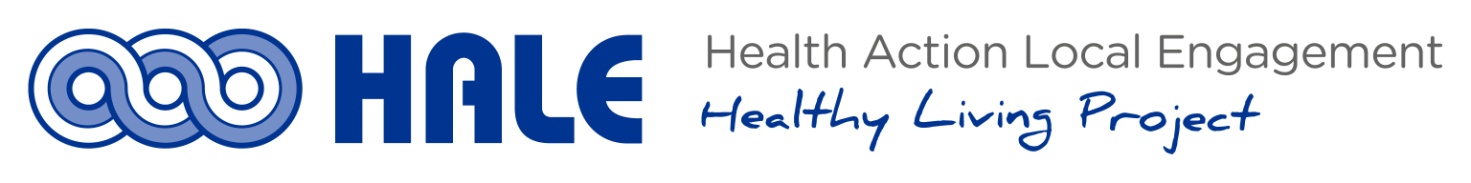 Application form for the post of:………Engage Project Lead and Deputy Chief Officer………Please provide the names of two people whom we can contact for a reference - one of whom should be your present or most recent employer (if applicable).This page will be removed before those responsible for short-listing and interviewing see your application.1.	Training, education and learningGive details of any courses, qualifications or learning experiences you think are appropriate to this post2.	Present or most recent employment or work experience (paid or unpaid)3.  	Previous employment or work experiences (paid or unpaid) Please account for any gaps in your employment history. Please list in order, most recent first.Please continue on another page if necessaryPlease outline the skills and experience you would bring to this post in the order, and using the headings outlined, in the person specification. Please provide examples to support your experience. Continue on a separate sheet if you wish but use no more than 2 additional A4 sides .5.	Briefly outline your ideas about this post including how you would approach the work.6. Rehabilitation of Offenders Act 1974 (Exceptions) Order 1975 
Have you at any time received or had pending a criminal conviction, caution, warning, reprimand or bind-over?  7.   Declarations:I declare that the information provided on this form, and on any accompanying documents, is accurate and complete. I understand that false information may lead to the termination of employment or withdrawal of a job offer.Signed:.................................………………...………………….Date:................................................….....……………Please return this form by post to:Natasha ThomasHALE1 WestgateShipleyBD18 3QXOr email to: natasha@haleproject.org.ukNameAddressDaytime PhoneContact PhoneContact emailDo you consider yourself disabled?YES / NODo you have any special requirements?YES / NOReference oneReference twoNameNameAddressAddressPositionPositionTelephoneTelephoneEmail Email RelationshipRelationshipName of employerAddressTitle of post (and salary)Length of period of serviceReason for leavingBrief description of duties and significant achievements.Brief description of duties and significant achievements.Length of period of service (total in years and months NOT dates)Job Title, Name and address of organisation Brief description of dutiesReason for leavingYes / NoIf yes, please give details: